Name  ____________________________Math: Intro to ExponentsDirections: Fill in the blanks below as you watch the video.Powers and ExponentsExponents are used to represent _______________________ -  multiplying the same  _________ (number) over and over again.Write each product using an exponent.  Then find its value.4 x 4 x 4 x 4 x 4 = Exponential form:  ___________Value:  _______1 x 1 x 1 x 1 x 1 x 1 x 1 x 1 = Exponential form:  ___________Value:  _______6 x 6 x 6 = Exponential form:  ___________Value:  _______You Try!4.  5 x 5 x 5 x 5 = Exponential form:  ___________Value:  _______5.  2 x 2 x 2 x 2 x 2 x 2 x 2 x 2 = Exponential form:  ___________Value:  _______6.  7 x 7 = Exponential form:  ___________Value:  _______There are some common phrases that are used to name certain exponents..7.  Four “squared”  =    _______8.  Eight “cubed”  =  _______Complete the missing sections in each row.________  -The number being multiplied repeatedly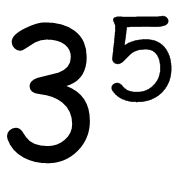 _____________  -How many times the base is being multiplied by itselfExponential FormExpanded FormValue4 ^ 33 x 3 x 3 x 31005 x 5 x 52 ^ 7